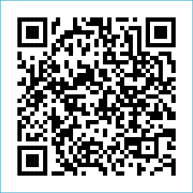 ST MARY’S PARISH NEWSLETTER - TARBERTParish Office Opening Hours:				              			   	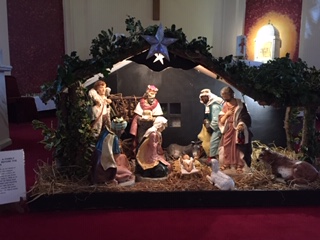               Mon. 10.30am -2.30pm. Wed. 10.30am-1.30pm                                  	                                 Priests :	Fri. 10.30am-2.30pm  Phone ; 068-36111.				   	                  Fr. Sean Hanafin   087-8341083Email: tarbert@dioceseofkerry.ie							    Fr. Michael Hussey 087-2386084Notices for Parish Newsletter have to be in on					    Safeguarding Children: 087-6362780 Wednesday by 12 Noon.								    Defib. Emergency No.    999 or 112Webpage: www.stmarystarbert.com							(Outside Surgery Hours)         Sunday 24th December 2023       The Vigil of the NativityPRIEST ON DUTY THIS WEEKEND:   Fr. Brendan Carmody    087-9601549.PARISH OFFERTORY COLLECTION    Amount received will be published at the end of each month.  LIVE SERVICES – All Masses are now being live streamed from our Church. Just go to the Church website – www.stmarystarbert.com and you can watch on your phone, tablet, computer or smart T.V. When you log in and see the picture of the Altar, just underneath this, click on the mute button and you will then have the audio as well.  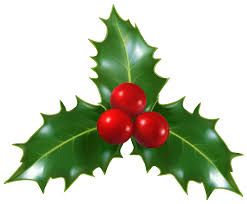 CHRISTMAS CEREMONIESIn the North Kerry Pastoral Area 2023Saturday 23rd December                                     Asdee @ 6pm                                                                                 Ballybunion @ 7pm                                                                                 Ballydonoghue @ 7.30pm                                                                                 Ballylongford @ 7pm                                                                                 Tarbert @ 6pmChristmas Eve                                                       Asdee @ 8pm                                                                                 Ballybunion @ 7pm                                                                                 Ballybunion @ 9pm                                                                                 Ballydonoghue @ 7.30pm                                                                                 Ballylongford @ 7pm                                                                                 Tarbert @ 6pmChristmas Day                                                       Asdee @ 9.30am                                                                                 Ballybunion @ 11.30am                                                                                 Ballydonoghue @ 11am                                                                                 Ballylongford @ 10.30am                                                                                 Tarbert @ 11.30amCHRISTMAS BLESSINGS TO YOUFr. Michael, Fr. SeánFr. John, Fr. Martin and Fr. Philiptake this opportunity to wish youa Happy, Peaceful and Safe Christmas.May the blessings of the Divine Child and the love ofHis Holy Mother be yours now and forever.Day/DateTimeIntentionSaturday 23rd 6pmAdam Crowley, Galway.       ( 1st Anniversary )John Branagan, Dooncaha.Sunday 24th 6pmChristmas Eve Mass in Tarbert.The Vigil of the Nativity.Monday 25th 11.30amChristmas Day Mass in Tarbert.The Nativity of our Lord Jesus Christ.Tuesday 26th _____No Mass.Wednesday 27th ______No Mass.Thursday 28th _____No Mass.Friday 29th _____No Mass.Saturday 30th 6pm Elizabeth Kissane, St. Patrick’s Tce.Der O’ Connor, Ballinoe.Henry and Margaret O’ Donnell, The Square.Dan and Kathleen O’ Connor, Tieraclea.Sunday 31st 11.30amEileen Steel, Kilpadogue.    ( 1st Anniversary )Irene, Tommy and Michael Brassil, Shanaway.